                    II Jai Sri Gurudev II	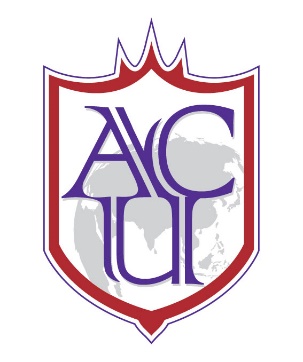   ADICHUNCHANAGIRI UNIVERSITY	
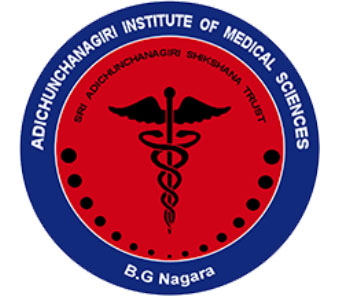 SUMMARY REPORT OF THE ORIENTATION PROGRAMME (WEBINAR) ON INDIAN COUNCIL OF MEDICAL RESEARCH – SHORT TERM STUDENTSHIP – (ICMR-STS) PROJECTS FOR ALL MBBS STUDENTSAdichunchanagiri Institute of Medical Sciences, B G Nagara, 14TH JANUARY 2022Introduction: In recognition of the need for enhancing the research orientation in undergraduate students the Scientific Committee had organized a training workshop on “ORIENTATION PROGRAMME (WEBINAR) ON INDIAN COUNCIL OF MEDICAL RESEARCH – SHORT TERM STUDENTSHIP – (ICMR-STS) PROJECTS” on 14TH JANUARY 2022 in Adichunchanagiri Institute of Medical Sciences, B G Nagara. 160 undergraduate MBBS of first, second and third phase students and junior and senior faculty members attended this WebinarBackground and Objective: Undergraduate students generally do not have orientation towards medical research.  To orient undergraduate students towards research methodology Indian Council of Medical Research has been conducting Short term studentship projects since many years.  Hence the workshop was organized to orient undergraduate students towards starting projects works as per ICMR guidelines   Dr. Amita K, Co ordinator Scientific committee,  delivered welcome speech and opened the meeting by introducing the workshop background and objective. Dr MG Shivaramu, Principal, AIMS, Dean , Health Sciences (Medical) , ACU adressed the delegates, highlighted the salient features of STS-ICMR program and motivated them to take up research projects. Dr. Aliya Nusarath , professor and HOD of department of Biochemistry delivered talk introducing ICMR STS projects and gave a detailed walkthrough towards starting the project workThe workshop was attended by all 160 MBBS students and faculty members of AIMS who were very enthusiastic in learning about ICMR STS projects     Dr. Vinay S Bhat Thanked Dr. Aliya nusarath for delivering excellent talk on orienting students regarding ICMR STS projectsDr. Tejaswi HL delivered vote of thanks at the end of the webinar and motivated students to take up ICMR STS projects Workshop concluded with the note to the students regarding conducting further workshop specifically targeting students who have registered for ICMR STS workshop , which will be held once the registration process for projects gets completed          Glimpses of the Program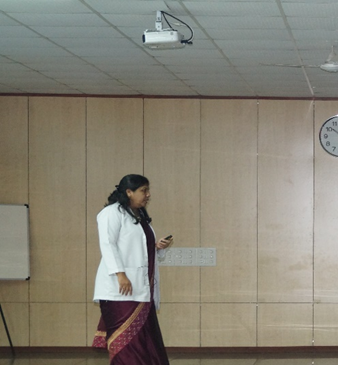 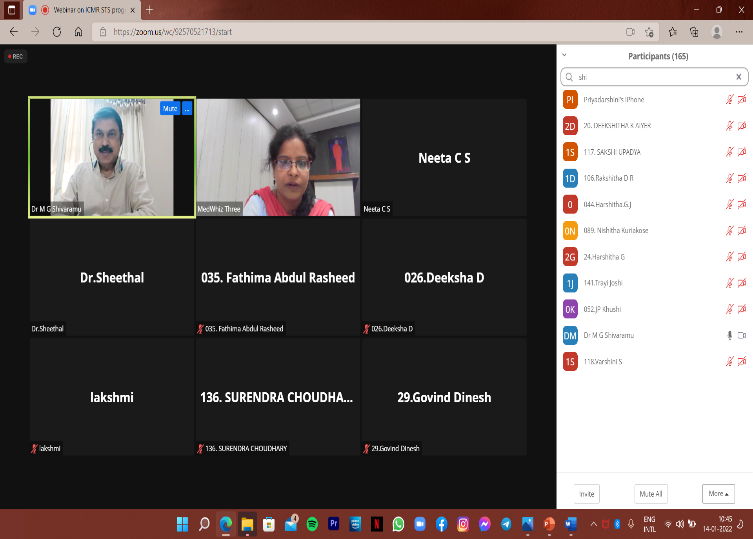 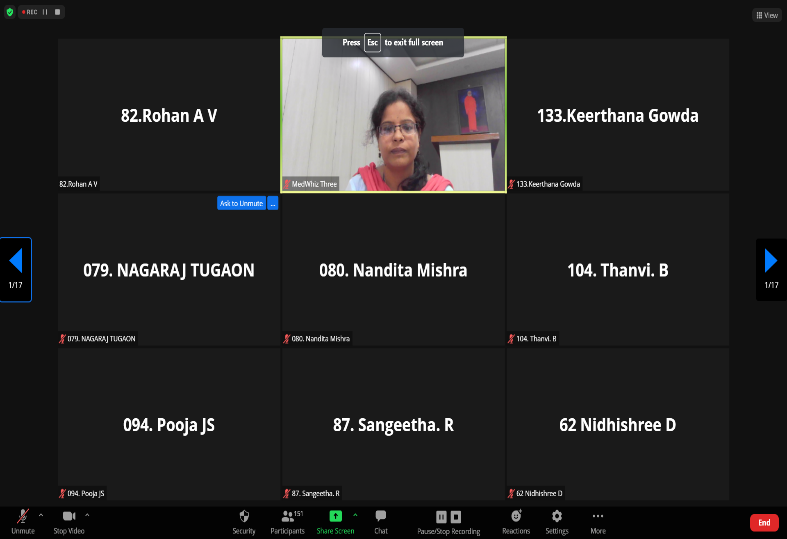 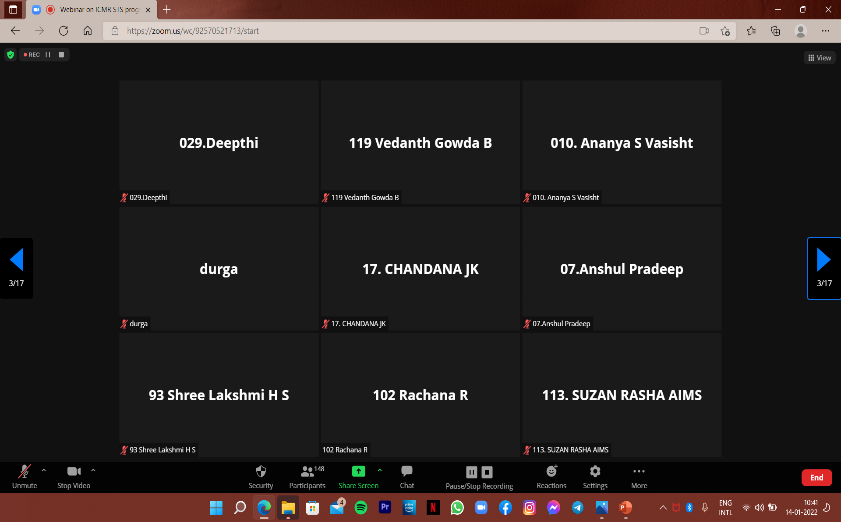 